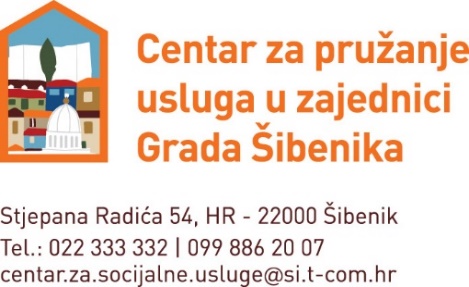                                                                    OIB: 58596854178                                                                   IBAN: HR 23 240200618 44400003___________________________________________________________________________
Br: 38-1/2024Šibenik, 2. svibnja 2024. godineNa temelju članka 40. i 41. Zakona o ustanovama („Narodne novine“ broj 76/93, 29/97, 47/99, 35/08, 127/19, i 151/22), članka 204. i 205. Zakona o socijalnoj skrbi („Narodne novine“ broj 18/22, 46/22, 119/22,71/23 i 156/23) te članka 22., Statuta Centra za pružanje usluga u zajednici Grada Šibenika, Upravno vijeće Centra za pružanje usluga u zajednici grada Šibenik na temelju Odluke donesene na II. sjednici 02. svibnja 2024. godine raspisuje i objavljujeJAVNI NATJEČAJza izbor i imenovanje ravnatelja/ice Centra za pružanje usluga u zajednici Grada Šibenika Za ravnatelja/icu Centra za pružanje usluga u zajednici Grada Šibenika (u daljnjem tekstu: Centar), može biti imenovana osoba koja je hrvatski državljanin i koja ispunjava sljedeće uvjete:završen specijalistički diplomski stručni ili diplomski sveučilišni studij odnosno integrirani preddiplomski i diplomski sveučilišni studij socijalnog rada, socijalne politike, prava, psihologije, socijalne pedagogije, edukacijske rehabilitacije, logopedije, medicine, sociologije, filozofije, kineziologije, pedagogije, ekonomije, javne uprave, informatike ili završen studij odgovarajuće vrste za rad na radnom mjestu učitelja ili nastavnika ili završen studij iz polja likovne ili glazbene umjetnosti,  najmanje pet godina radnog iskustva s propisanom kvalifikacijom, nepostojanje zapreke iz članka 261. stavka 1. Zakona o socijalnoj skrbi, nepostojanje zapreke iz 39. Zakona o ustanovama,hrvatsko državljanstvo. Na natječaj se mogu javiti osobe oba spola sukladno Zakonu o ravnopravnosti spolova.Uz, vlastoručno potpisanu prijavu za natječaj, kandidati su dužni priložiti dokumente o ispunjavanju uvjeta javnog natječaja, i to:   životopis, vlastoručno potpisan, dokaz o hrvatskom državljanstvu – (preslika domovnice, važeće osobne iskaznice ili putovnice),dokaz o stečenom akademskom zvanju i akademskom stupnju (diploma), u izvorniku ili ovjerenom presliku,elektronski zapis, odnosno potvrda o podacima evidentiranim u matičnoj evidenciji Hrvatskog zavoda za mirovinsko osiguranje iz koje su vidljivi podaci o poslodavcu, početku i prestanku osiguranja, stvarnoj i potrebnoj stručnoj spremi, radnom vremenu i trajanju staža osiguranja), u izvorniku,dokaz o ostvarenom radnom iskustvu na poslovima traženog akademskog zvanja i akademskog stupnja, (potvrda ili uvjerenja poslodavca ili preslike ugovora o radu),uvjerenje nadležnog suda da se protiv podnositelja prijave ne vodi kazneni postupak, ne starije od 30 dana od dana objave natječaja – u izvorniku,izjava kandidata o nepostojanju zapreke iz članka 239. Zakona o trgovačkim društvima, a u vezi s člankom 39. stavka 2. Zakona o ustanovama (vlastoručno potpisana).  Izrazi koji se koriste u natječaju za osobe u muškom rodu su neutralni i odnose se na muške i ženske osobe. Kandidat koji prema posebnim propisima može ostvariti pravo prednosti pri zapošljavanja, dužan je u prijavi za natječaj pozvati se na to pravo i priložiti dokaze o ostvarivanju prava te ima prednost u odnosu na ostale kandidate samo pod jednakim uvjetima. Kandidat koji se poziva na pravo prednosti pri zapošljavanju sukladno članku 102. stavak1.-3. Zakona o hrvatskim braniteljima iz Domovinskog rata i članovima njihovih obitelji („Narodne novine“, broj: 121/17., i 98/19., 84/21.), osim dokaza o ispunjavanju traženih uvjeta iz natječaja, dužan je priložiti i dokaze o ispunjavanju uvjeta prednosti pri zapošljavanju, prema popisu koji je dostupan na Web-stranici Ministarstva hrvatskih branitelja, putem poveznice:https://branitelji.gov.hr/zaposljavanje-4413/4413https://branitelji.gov.hr/UserDocsImages/NG/12%20Prosinac/Zapo%C5%A1ljavanje/popis%20dokaza%20za%20ostvarivanje%20prava%20prednosti%20pri%20zapo%C5%A1ljavanju.pdf Kandidat koji se u prijavi poziva na prvo prednosti pri zapošljavanju sukladno članku 48. Zakona o civilnim stradalnicima iz Domovinskog rata („Narodne novine“ broj 84/21.), uz prijavu na natječaj dužan je, osim dokaza o ispunjavanju traženih uvjeta, priložiti i dokaze utvrđene u članku 49. stavak 1. https://branitelji.gov.hr/zaposljavanje-4413/4413https://branitelji.gov.hr/UserDocsImages//dokumenti/Nikola//popis%20dokaza%20za%20ostvarivanje%20prava%20prednosti%20pri%20zapo%C5%A1ljavanju-%20Zakon%20o%20civilnim%20stradalnicima%20iz%20DR.pdfKandidat koji/a se poziva na pravo prednosti pri zapošljavanju sukladno članku 48.f. Zakon o zaštiti vojnih i civilnih invalida rata („Narodne novije“ broj 33/92., 57/92, 77/92., 27/93., 58/93., 2/94., 76/94., 108/95., 108/96., 82/01., 103/03., 148/13., i 98/19.), uz prijavu na natječaj, osim dokaza o ispunjavanju traženih uvjeta, dužan je priložiti i rješenje ili potvrdu o priznatom statusu iz koje je vidljivo takvo pravo.Kandidat koji se poziva na pravo prednosti pri zapošljavanju sukladno članku 9. Zakona o profesionalnoj rehabilitaciji i zapošljavanju osoba sa invaliditetom („Narodne novine“ broj 157/13., 152/14., 39/18., i 32/20.) uz prijavu na natječaj, osim dokaza o ispunjavanju traženih uvjeta, dužan je priložiti dokaz o utvrđenom statusu osobe sa invaliditetom.Ravnatelja/icu Centra, na prijedlog Upravnog vijeća, imenuje Gradsko vijeće Grada Šibenika na temelju javnog natječaja. Upravno vijeće utvrđuje prijedlog za imenovanje ravnatelja/ice te ga, uz obrazloženje izbora s ukupnom natječajnom dokumentacijom svih kandidata, dostavlja Gradskom vijeću Grada Šibenika na odlučivanje.Osoba imenovana za ravnatelja/icu Centra sklapa s Upravnim vijećem Centra ugovor o radu s punim radnom vremenu, na vrijeme od četiri godine. Ista osoba može biti ponovno imenovana za ravnatelja/icu.Nepravovremene i nepotpune prijave neće se razmatrati.Pravodobnom i potpunom prijavom smatra se prijava koja sadrži sve podatke i priloge navedene u ovom javnom natječaju.Podnošenjem prijave na natječaj, kandidati su suglasni da Centar kao voditelj zbirke osobnih podataka može skupljati, koristiti i dalje obrađivati podatke u svrhu provedbe natječaja sukladno propisima koji uređuju zaštitu osobnih podataka. Prijave na natječaj podnose se na adresu: Centar za pružanje usluga u zajednici Grada Šibenika, Stjepana Radića 54, 22 000 Šibenik, s naznakom „Prijava na natječaj za ravnatelja/icu Centra za pružanje usluga u zajednici Grada Šibenika – ne otvarati“, u roku od 15 dana od dana objave natječaja u „Narodnim novinama“.Kandidati će o rezultatima natječaja biti obaviješteni pisanim putem u zakonskom roku. Ako se na raspisani natječaj nitko ne prijavi ili nitko od prijavljenih kandidata ne bude izabran, natječaj će se ponoviti.                                                                    Centar za pružanje usluga u zajednici Grada Šibenika                                                                Predsjednica Upravnog vijeća                                                              Anela Alavanja, prof. psihologije                                                               _________________________